Properties of shapes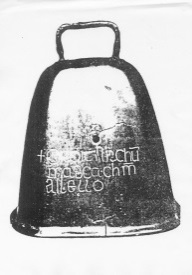 HERE’S THE MATHS2-D shapes are flat.    circle                triangle            square               rectangle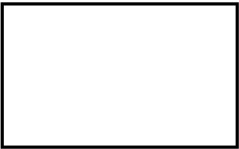 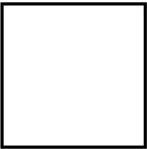 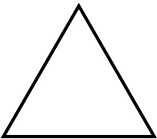 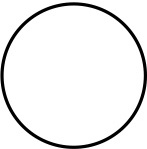 3-D shapes have depth.    sphere        cube               cuboid          cylinder     cone      pyramid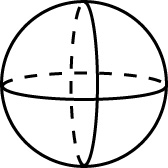 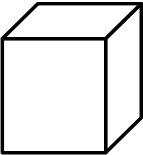 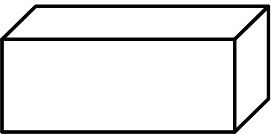 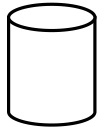 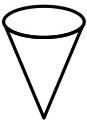 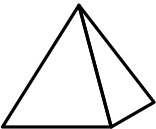 Your child has been learning to recognise and name these 2-D and 3-D shapes as well as recognise the difference between 2-D and 3-D shapes.ACTIVITYWhat to doPlay 2-D and 3-D shape Pelmanism by shuffling the shape cards and shape name cards separately. Spread the cards out face down in two separate groups.Take turns to turn over a shape card followed by a shape name card. If the shape and the shape name match, the player keeps the cards. If not, they turn them back over.The winner is the player with the most cards when all of the cards have been taken.QUESTIONS TO ASKPrimary 2
Maths
Newsletter 5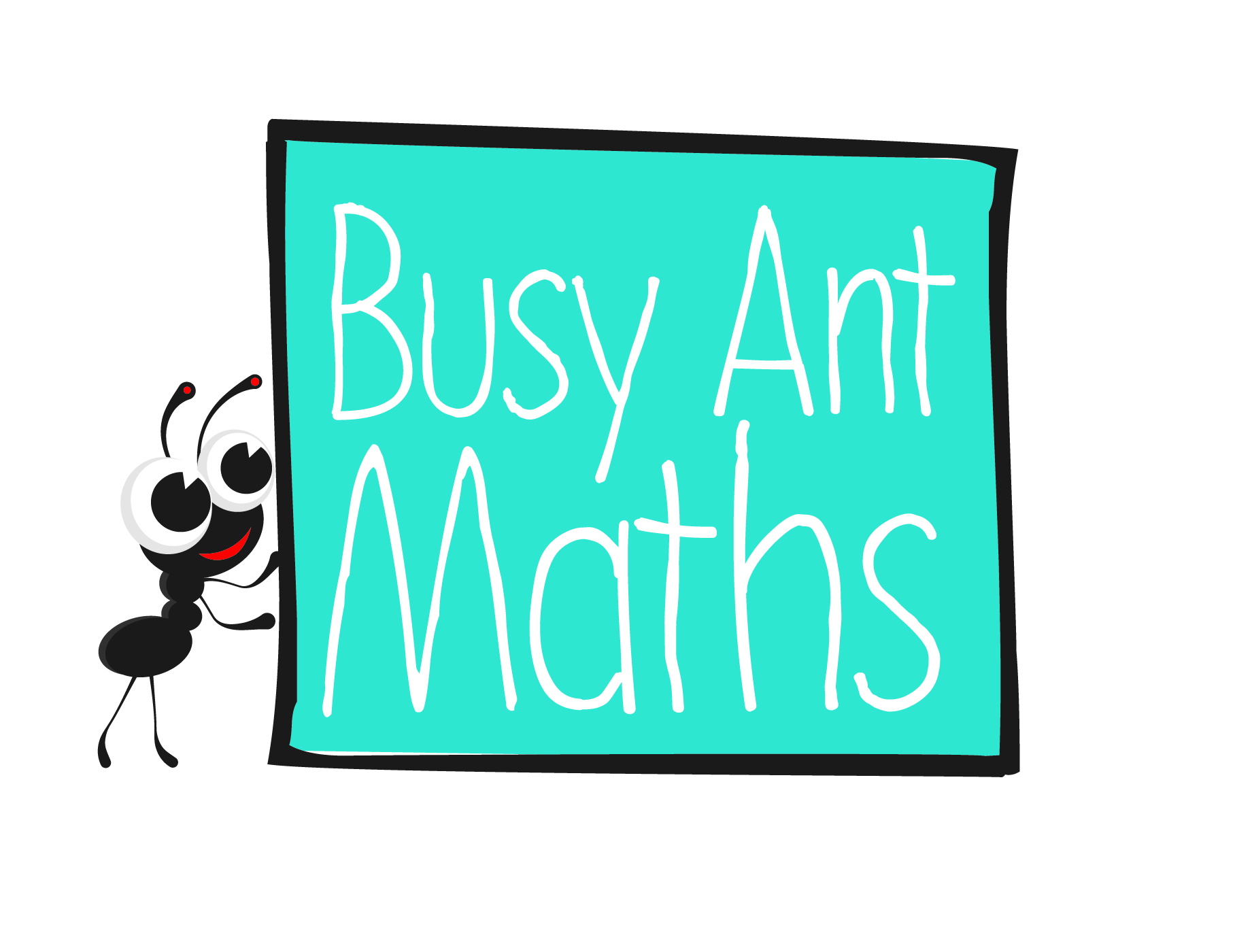 Date: ______________________	Name: ______________________Number and place valueHERE’S THE MATHSYour child has been learning which numbers up to 20 are odd and which numbers are even.Odd numbers: 1, 3, 5, 7, 9, 11, 13, 15, 17, 19Even numbers: 0, 2, 4, 6, 8, 10, 12, 14, 16, 18, 20Numbers can be sorted into size order. Start with the smallest number first.11, 7, 16 becomes 7, 11, 164, 13, 0 becomes 0, 4, 13ACTIVITYWhat to doOn a plain piece of paper, draw a simple zigzag game board with 20 numbered squares with ‘Start’ written on square number 0 and ‘Finish’ written on square number 20.Put both counters at the beginning of the game board.Shuffle the 21 pieces of paper and put them face down in front of you.Take turns to take the top three pieces of paper and arrange 
the numbers into the correct order. (Reshuffle the number cards 
as needed.)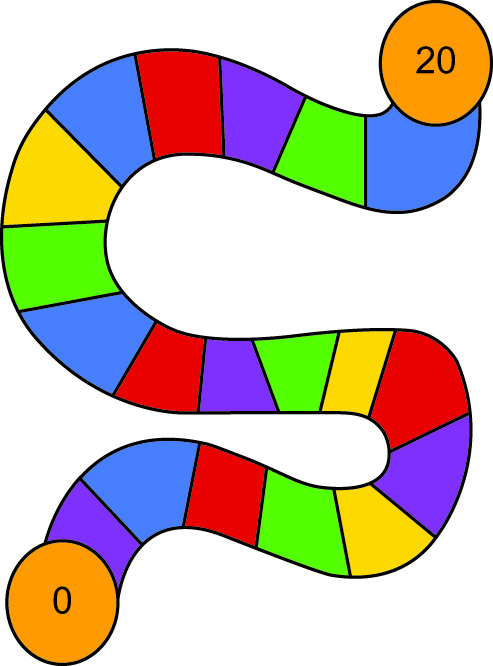 If your answer is correct, move forward onto the next even number 
on the board. If your answer is incorrect move backward onto the 
previous odd number on the board.Put the used number cards on a separate pile.The winner is the first player to reach the finish.VariationRoll a 1–6 dice to move around the board. If you roll an even number, move forward to the next even number. If you roll an odd number, move backward to the previous odd number.QUESTIONS TO ASKAddition and subtraction, including measurement (money)HERE’S THE MATHSYour child has been learning to solve money problems by adding and subtracting amounts up to 20p. Amir has 15p. He buys a ball that costs 9p. How much does Amir have left?Lucy has 7p. Her mum gives her 8p more. How much does Lucy have altogether?The child can find the total cost of two items and give the correct money or work out the change to be given from 20p.ACTIVITYWhat to doCreate a toy shop where you are the shopkeeper and your child is the customer.Invite your child to choose two items to buy and then identify coins that make the correct amount 
to pay for the item.VariationSwap roles so that you are the customer and your child is the shopkeeper. This time, pay for your chosen items using a 20p coin. Your child must work out how much change they need to give you and identify coins they could use to give the change.QUESTIONS TO ASK